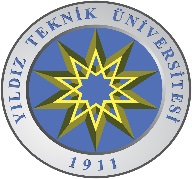 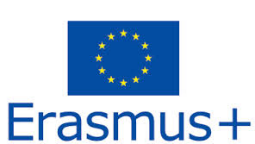 ERASMUS+ TRAINEESHIP MOBILITYINFO SHEET AFTER THE MOBILITY*Alternatives for “Type of Orgnaisations”PARTICIPANT PARTICIPANT PARTICIPANT NameSurnameTC number / Passport numberNationalityGenderE-mailStart date of traineeshipEnd date of traineeshipMain work languageYear of study1      2       3         4          Graduate                                                        1      2       3         4          Graduate                                                        ECTS (for mandatory traineeship)Field of studyLevel of StudyHave you taken Online Language Support (OLS)? What Language?Yes      No       Have you taken 1st Assessment?Yes      No       Yes      No       Have you taken Online Language Course?Yes      No       Yes      No       Have you taken 2nd Assessment?Yes      No       Yes      No       HOST INSTITUTIONHOST INSTITUTIONHOST INSTITUTIONLegal nameBusiness nameFull legal name (national language)Acronomy (if possible)Legal addressCityCountryPostal codeTelephoneE-mailType of Organisations*Erasmus Code (If possible)PIC code (If possible)Number of employeeUnder 250              Over 250 Under 250              Over 250 Association of twinned towns
Audovisiual Operators
Organisation active in the field of Audovisiual Archives
Audovisiual Consultant
Film Distrubutor
Organisation active in the organisation of Audovisiual Events
Film festival organisation
Film fund or foundation
Film literacy organisation
Pan European network active in the audovisiual sector
Company sepcialized in new technologies applicable to the Audovisiual industry
Film producer
Film sales agent
Film school
Cinema Theatres
Audovisiual training institute
Television broadcaster
Video games developer/producer
Video on demand platform
Web platform active in the audovisual sector
Civil society organisation
Civil society organisations working at European level
Civil society organisations for European remembrance
Cultural operators
Centre for arcitecture
Art agents
Art association
Art gallery
Artist agents
Choir
Concert hall
Dance company
Design/Art centre
Festival (non audio-visual)
Literature Foundation
Publishers
Publisher association
Publishing groups
Multimedia association
Multimedia company
Music centre
Music producers
Pan European network active in the culture sector
Opera
Orchestra
Street art association
Theatre
Non-profit making cultural organisation
Non-publically funded cultural organisations
Accreditation, certification or qualification body
Counselling body
Local public body
National public body
Regional public body
School/institute/educational centre-adult education
School/institute/educational centre-general education (pre-primary level)
School/institute/educational centre- general education (primary level)
School/institute/educational centre- general education (secondary level)
Higher education institution (tertiary level)
School/institute/educational centre-vocational training (secondary level)
School/institute/educational centre-vocational training (tertiary level)
European NGOLarge enterprise
Small and medium enterprise
European grouping of territorial cooperation
Foundation
International organisation under public law
EU-wide network
Non-governmental organisation/association/social enterprise
Research institute/centre
Social partner or other representative of working life /chambers of commerce, trade union, trade association)
Sport club
Sport federation
Sport league
Organisation or association representing (parts of) the sport sector
National youth Council
Group of young people active in the field of humanitarian aid
İnternational agencies and organisations
Other
Platforms of pan-European organisations
European public policy research organisations (think tanks)
Twinning committee
Twinning committee/Network